Logo voiture électrique inox 316L sans cadreLe logo ou pictogramme voiture électrique est indispensable et obligatoire pour marquer les places de stationnement réservées aux véhicules électriques et hybrides rechargeables. 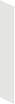 Les logos voitures électriques doivent être disposés sur les bords de l'emplacement de stationnement, dans le sens de circulation.Le logo voiture électrique sans cadre est constitué d'Inox 316L, ce qui lui confère une résistance élevée à la corrosion, et le rend idéal pour une utilisation en intérieur (parkings couverts) ou en extérieur sur des sites marins, côtiers ou industriels exposés à des conditions agressives. De plus, sa finition de haute qualité est susceptible de plaire aux clients les plus exigeants.Avantages :Fabriqué en inox 316L 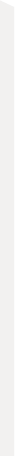 Excellente résistance à l’abrasion et aux UVFixation simple et rapide par tiges d’ancragesTiges filetées pour une meilleure accrocheDimensions :300 x 150 mm ou 600x300 mm.5 mm d’épaisseur5 tiges d’ancrage 20 mmPose :Fixation simple et rapide par perçage et scellement chimique des tiges d’ancragesDomaines d'application :Places de parking réservées aux véhicules électriques et hybrides rechargeables. Parkings municipaux, commerciaux, résidentiels, publicsGarages